Skapa en helhet för hushållens energiförsörjning och produktionStödansökningarna för att installera bland annat solceller har varit ovanligt stort under inledningen av året.Därför aviserar landskapsregeringen en överföring av ytterligare 250 000 euro till potten. Vi anser att stöden till energiproduktionen borde ingå i en större helhet där man dels beaktar och möjliggör en jämlik utveckling av produktionen och behandling av mikroproducenter.  Förutsättningar för att lyckas med detta behövs sättas i en större kontext. Stöden borde också ta hänsyn till eldistrubutionsbolagens förutsättningar att kunna ta emot överskottet. Man kan ställa sig frågan om det här stödet är rätt riktat när marknaden verkar sköta omställningen. Efterfrågan, höga oljepriser och Putins krig i Ukraina gör att Ålänningarna står i kö för att byta ut sina oljepannor samtidigt som elbolagen inte är rustade att ta emot överskottselen.FÖRSLAG	Rubrik i den allmänna motiveringen: 715 Bostäder och byggandeSida: 17Följande text läggs till: ”Stöden för byggnadsrelaterade åtgärder ingår i en helhetslösning där man samtidigt främjar eldistrubutionsbolagens förutsättningar att ta emot överskottet från mikroproducenterna för att klara klimatmålen.”Mariehamn den 13 maj 2022Jessy EckermanNina FellmanCamilla Gunell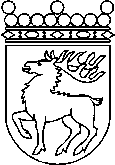 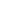 Ålands lagtingBUDGETMOTION nr 54/2021-2022BUDGETMOTION nr 54/2021-2022Lagtingsledamot DatumJessy Eckerman2022-05-13Till Ålands lagtingTill Ålands lagtingTill Ålands lagtingTill Ålands lagtingTill Ålands lagting